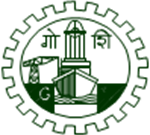               GOA SHIPYARD LIMITEDHUMAN RESOURCE & ADMINISTRATION DEPARTMENTDATE: 10.01.2022POSTPONEMENT OF WRITTEN TEST SCHEDULED ON 22.01.2022FOR THE POST OF MARINE FITTERNOTIFIED VIDE ADVERTISEMENT NO. 02/2019In view of implementation of Model Code of Conduct by the Election Commission of India effective from 08/01/2022 for the Goa State Assembly Election, the recruitment examination for the post of Marine Fitter advertised vide Advertisement No.02/2019, which was scheduled on 22.01.2022 has been postponed. Fresh date of exam will be intimated to the shortlisted candidates via email and the same will also be displayed on Goa Shipyard Ltd. Website – www.goashipyard.in  under the link of “Careers”- “Advertisement”.Inconvenience caused in this regard is regretted.